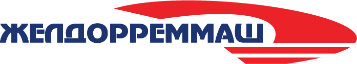 Пресс-релиз 7 июня 2023г.      В АО «Желдорреммаш» подвели итоги конкурса на лучшую программу проведения Дня охраны труда   Соревновательные мероприятия на площадках АО «Желдорреммаш» были приурочены к Всемирному дню охраны труда, отмечаемому 28 апреля. Их целью стала разработка и внедрение новых передовых практик ведения разъяснительной работы среди рабочих коллективов предприятий компании по привлечению внимания к вопросам безопасности труда, популяризации вопросов обеспечения требований безопасности на производстве. Итоги корпоративного конкурса подвели в конце мая. Его победителями признаны команды Улан-Удэнского ЛВРЗ, Ростовского ЭРЗ и Оренбургского ЛРЗ.       Всего в адрес конкурсной комиссии поступило 11 заявок – программ проведения Дня охраны труда на площадках Общества. По итогам реализации мероприятий членами команд были представлены фото и видеоотчеты, презентации и иные материалы, способствующие по мнению конкурсантов повышению уровня осознанности работников в вопросах культуры безопасности и производства. Жюри оценивались смысловая наполненность, разнообразие и креативность подаваемого материала, новизна идеи и возможность ее масштабирования на другие заводы компании.       Так, коллективом Улан-Удэнского ЛВРЗ, занявшим первое место, были подготовлены образовательный видеоролик, транслирующий реальные истории производственной жизни завода, требующие особой сознательности в вопросах охраны труда, проведены лекции со студентами и школьниками региональных учебных заведений, тестирование сотрудников завода. Кроме того, в преддверии праздника введена в эксплуатацию новая окрасочно-сушильная камера, как один из примеров внедрения на производстве эффективных инструментов, направленных на повышение безопасности труда.      На Ростовском ЭРЗ, занявшим второе место, прошел смотр-конкурс «Лучший уполномоченный по охране труда» с отработкой практических навыков оказания первой помощи на роботе-тренажере. В производственных подразделениях завода состоялись соревнования на лучшее санитарно-гигиеническое состояние рабочего места и тематический «круглый стол», раздача брошюр «Жизненно важные правила».     Работниками Оренбургского ЛРЗ, чья команда удостоилась третьего призового места, выпущен тематический видеоролик, стенгазета, а также проведен конкурс детских рисунков.      - Мы получили большой отклик со стороны представителей предприятий компании на участие в корпоративном состязании. Ведь пропаганда необходимости применения средств защиты на производстве, формирование положительного отношения работников к соблюдению требований безопасности, неформальный подход к вопросам обучения вопросам охраны труды – важные составляющие нашей совместной работы, направленной на максимальную защиту сотрудников от вредных факторов и профилактику производственного травматизма. Поэтому проведение подобных конкурсов решено сделать еще одной  корпоративной традицией. Все участники состязаний со стороны центрального аппарата АО «Желдорреммаш» награждены памятными дипломами. Победители в ближайшее время получат денежные средства на приобретение дополнительного оснащения или получения необходимой услуги с целью профессионального развития своих сотрудников, пропаганды безопасности труда. А один из представителей команды, занявшей первое место, сможет принять участие во Всероссийской неделе охраны труда, которая состоится в сентябре в Парке науки и искусства «Сириус» Сочи, - отметила начальник отдела экологии и техносферной безопасности Дирекции по технологическому обеспечению и эксплуатации АО «Желдорреммаш» Анна Петренко. Справка: АО «Желдорреммаш»  — российская компания, занимающаяся ремонтом тягового подвижного состава. Представляет собой сеть локомотиворемонтных заводов, на базе которых осуществляются все виды средних и тяжелых ремонтов локомотивов, производство комплектующих, выпуск новых тепловозов.   АО «Желдорреммаш» ежегодно производит ремонт более 2 тысяч секций локомотивов. Осуществляя качественное обслуживание тягового подвижного состава на протяжении всего жизненного цикла, компания гарантирует безопасность пассажиров, сохранность грузов и бесперебойность железнодорожного сообщения. АО «Желдорреммаш» имеет 9 производственных площадок по всей территории страны.